Ms. Sullivan’s Daily Schedule12:00 - 12:30 Arrival/Handwashing/Lunch12:30 - 12:35 GoNoodle (movement)12:35 - 12:50 Large Group12:50 - 1:10 Small Group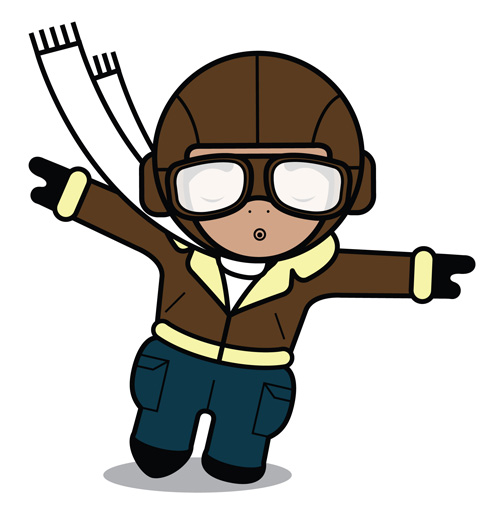 1:15 - 1:45 Outside Recess 1:50 - 2:50 Work Time/Play Time2:50 - 2:55 Clean Up2:55 – 3:05 Storytime3:05 – Snack3:20 – Pack Bags3:30 - Dismissal